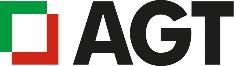 Критерії контролю якості панеліКритерії контролю якості панеліКритерії контролю якості панеліКритерії контролю якості панеліКритерії контролю якості панеліКритерії контролю якості панеліКритерії контролю якості панеліКритерії контролю якості панеліКритерії контролю якості панеліномер документа : 142-TB-001(UA)номер документа : 142-TB-001(UA)номер документа : 142-TB-001(UA)Метод оцінки якості поверхні" При перевірці лицьової та зворотної сторони за стандартом AMK - MB -009 наведені нижче пункти, що належать до дефектів поверхні, є максимально допустимими. Перевірка критеріїв оцінки якості повинна проводитися тільки у відповідності зі стандартом AMK - MB -009. Дефекти на поверхнях, перевірених по горизонталі або під іншим кутом і освітленням, не приймаються."Метод оцінки якості поверхні" При перевірці лицьової та зворотної сторони за стандартом AMK - MB -009 наведені нижче пункти, що належать до дефектів поверхні, є максимально допустимими. Перевірка критеріїв оцінки якості повинна проводитися тільки у відповідності зі стандартом AMK - MB -009. Дефекти на поверхнях, перевірених по горизонталі або під іншим кутом і освітленням, не приймаються."Метод оцінки якості поверхні" При перевірці лицьової та зворотної сторони за стандартом AMK - MB -009 наведені нижче пункти, що належать до дефектів поверхні, є максимально допустимими. Перевірка критеріїв оцінки якості повинна проводитися тільки у відповідності зі стандартом AMK - MB -009. Дефекти на поверхнях, перевірених по горизонталі або під іншим кутом і освітленням, не приймаються."Метод оцінки якості поверхні" При перевірці лицьової та зворотної сторони за стандартом AMK - MB -009 наведені нижче пункти, що належать до дефектів поверхні, є максимально допустимими. Перевірка критеріїв оцінки якості повинна проводитися тільки у відповідності зі стандартом AMK - MB -009. Дефекти на поверхнях, перевірених по горизонталі або під іншим кутом і освітленням, не приймаються."Метод оцінки якості поверхні" При перевірці лицьової та зворотної сторони за стандартом AMK - MB -009 наведені нижче пункти, що належать до дефектів поверхні, є максимально допустимими. Перевірка критеріїв оцінки якості повинна проводитися тільки у відповідності зі стандартом AMK - MB -009. Дефекти на поверхнях, перевірених по горизонталі або під іншим кутом і освітленням, не приймаються."Метод оцінки якості поверхні" При перевірці лицьової та зворотної сторони за стандартом AMK - MB -009 наведені нижче пункти, що належать до дефектів поверхні, є максимально допустимими. Перевірка критеріїв оцінки якості повинна проводитися тільки у відповідності зі стандартом AMK - MB -009. Дефекти на поверхнях, перевірених по горизонталі або під іншим кутом і освітленням, не приймаються."За стандартом AMK – MB -009; Відстань огляду : 700 мм Інтенсивність світла : 1000-2000лкКут нахилу: вертикальний 30 градусівтип світла (денне світло, колірна температура) D 65: 6500 КЧас огляду : максимум 20 секунд (лицьова сторона)максимум 10 секунд ( Зворотня сторона )За стандартом AMK – MB -009; Відстань огляду : 700 мм Інтенсивність світла : 1000-2000лкКут нахилу: вертикальний 30 градусівтип світла (денне світло, колірна температура) D 65: 6500 КЧас огляду : максимум 20 секунд (лицьова сторона)максимум 10 секунд ( Зворотня сторона )За стандартом AMK – MB -009; Відстань огляду : 700 мм Інтенсивність світла : 1000-2000лкКут нахилу: вертикальний 30 градусівтип світла (денне світло, колірна температура) D 65: 6500 КЧас огляду : максимум 20 секунд (лицьова сторона)максимум 10 секунд ( Зворотня сторона )За стандартом AMK – MB -009; Відстань огляду : 700 мм Інтенсивність світла : 1000-2000лкКут нахилу: вертикальний 30 градусівтип світла (денне світло, колірна температура) D 65: 6500 КЧас огляду : максимум 20 секунд (лицьова сторона)максимум 10 секунд ( Зворотня сторона )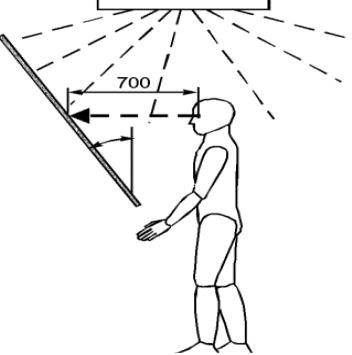 NO.ОПИС ДЕФЕКТУОПИС ДЕФЕКТУ1. КРИТЕРІЇ ОЦІНКИ ЯКОСТІ1. КРИТЕРІЇ ОЦІНКИ ЯКОСТІ1. КРИТЕРІЇ ОЦІНКИ ЯКОСТІ1Перевірка лицьовий сторони ЗдуттяПоглиблення-вм'ятиниПлямиПеревірка лицьовий сторони ЗдуттяПоглиблення-вм'ятиниПлями2 шт на 1м 2 діаметром 0 - 3мм 1 шт на 1м 2 діаметром 3 - 5мм2 шт на 1м 2 діаметром 0 - 3мм 1 шт на 1м 2 діаметром 3 - 5мм2 шт на 1м 2 діаметром 0 - 3мм 1 шт на 1м 2 діаметром 3 - 5мм2Перевірка зворотньої сторониЗдуттяПоглиблення-вм'ятиниПлямиПеревірка зворотньої сторониЗдуттяПоглиблення-вм'ятиниПлями4 шт на 1 м 2 діаметром 0 - 2,5 мм3 шт на 1 м 2 діаметром 2,5 - 6 мм2 шт на 1 м 2 діаметром 6 - 10 мм1 шт на 1 м 2 діаметром 10 - 15 мм(При перевірці поверхні панелі допускається одночасно максимум 2 з вищезгаданих критеріїв дефектів на 1 м 2 )4 шт на 1 м 2 діаметром 0 - 2,5 мм3 шт на 1 м 2 діаметром 2,5 - 6 мм2 шт на 1 м 2 діаметром 6 - 10 мм1 шт на 1 м 2 діаметром 10 - 15 мм(При перевірці поверхні панелі допускається одночасно максимум 2 з вищезгаданих критеріїв дефектів на 1 м 2 )4 шт на 1 м 2 діаметром 0 - 2,5 мм3 шт на 1 м 2 діаметром 2,5 - 6 мм2 шт на 1 м 2 діаметром 6 - 10 мм1 шт на 1 м 2 діаметром 10 - 15 мм(При перевірці поверхні панелі допускається одночасно максимум 2 з вищезгаданих критеріїв дефектів на 1 м 2 )3Сліди на поверхні та інші поверхневі помилки (Зворотня сторона)Сліди на поверхні та інші поверхневі помилки (Зворотня сторона)Дефекти, які не можуть бути виявлені протягом 10 секунд при огляді поверхні зворотньої сторони, згідно зі згаданим вище Стандартом AMK - MB -009, не приймаються в якості рекламації або дефекту.Дефекти, які не можуть бути виявлені протягом 10 секунд при огляді поверхні зворотньої сторони, згідно зі згаданим вище Стандартом AMK - MB -009, не приймаються в якості рекламації або дефекту.Дефекти, які не можуть бути виявлені протягом 10 секунд при огляді поверхні зворотньої сторони, згідно зі згаданим вище Стандартом AMK - MB -009, не приймаються в якості рекламації або дефекту.4Сліди на поверхні та інші поверхневі помилки (лицьова сторона)Сліди на поверхні та інші поверхневі помилки (лицьова сторона)Складки на плівці не допускаються.Розшарування плівки не допускається. (Відділення шарів плівки один від одного)Дефекти, які не можуть бути виявлено при огляді протягом 20 секунд згідно зі Стандартом AMK - MB -009, не приймаються в якості рекламації або дефекту.Складки на плівці не допускаються.Розшарування плівки не допускається. (Відділення шарів плівки один від одного)Дефекти, які не можуть бути виявлено при огляді протягом 20 секунд згідно зі Стандартом AMK - MB -009, не приймаються в якості рекламації або дефекту.Складки на плівці не допускаються.Розшарування плівки не допускається. (Відділення шарів плівки один від одного)Дефекти, які не можуть бути виявлено при огляді протягом 20 секунд згідно зі Стандартом AMK - MB -009, не приймаються в якості рекламації або дефекту.5Допуск на дефекти торцівДопуск на дефекти торцівПо ширині (1220) мм) складає 7 мм з двох сторін, а по довжині (2800) мм) - 5 мм з двох сторін.По ширині (1220) мм) складає 7 мм з двох сторін, а по довжині (2800) мм) - 5 мм з двох сторін.По ширині (1220) мм) складає 7 мм з двох сторін, а по довжині (2800) мм) - 5 мм з двох сторін.6Викривлення плитиВикривлення плитиДопуск на викривлення складає не більше 4 мм по ширині (1220) мм) і не більше 10 мм по довжині (2800) мм).Допуск на викривлення складає не більше 4 мм по ширині (1220) мм) і не більше 10 мм по довжині (2800) мм).Допуск на викривлення складає не більше 4 мм по ширині (1220) мм) і не більше 10 мм по довжині (2800) мм).7Ефект Апельсинової кірки (Дзеркальний Ефект)Ефект Апельсинової кірки (Дзеркальний Ефект)Перевірка ефекту апельсинової кірки відбувається відповідно із визначенням дзеркального ефекту (Рис.2) Результат тесту визначається останнім рядком, прочитаним точно і в повному обсязі.За стандартом AGT нормою є показник 5.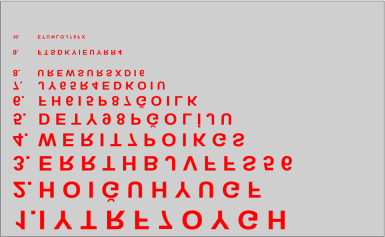 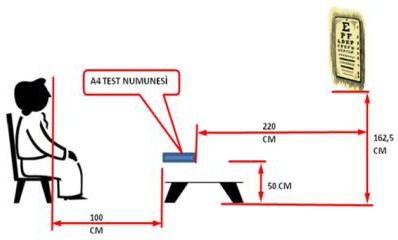 Рис-1 	Рис-2Перевірка ефекту апельсинової кірки відбувається відповідно із визначенням дзеркального ефекту (Рис.2) Результат тесту визначається останнім рядком, прочитаним точно і в повному обсязі.За стандартом AGT нормою є показник 5.Рис-1 	Рис-2Перевірка ефекту апельсинової кірки відбувається відповідно із визначенням дзеркального ефекту (Рис.2) Результат тесту визначається останнім рядком, прочитаним точно і в повному обсязі.За стандартом AGT нормою є показник 5.Рис-1 	Рис-2